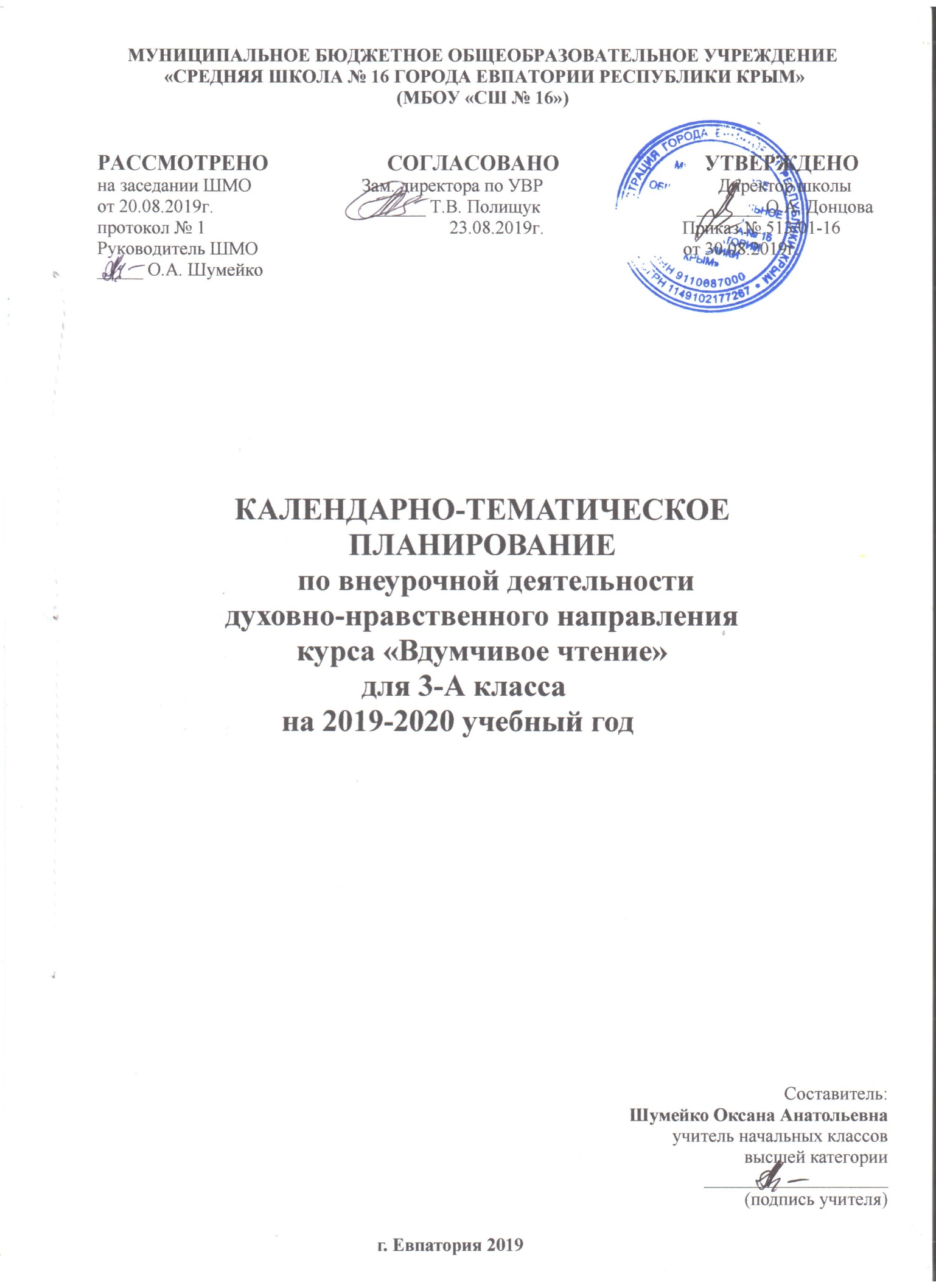 № п/п№ п/п№ п/пДатаДатаДатаДатаТема урокапланфактфактпланпланфактфактТема урока1. Я – читатель (2 часа)1. Я – читатель (2 часа)1. Я – читатель (2 часа)1. Я – читатель (2 часа)1. Я – читатель (2 часа)1. Я – читатель (2 часа)1. Я – читатель (2 часа)1. Я – читатель (2 часа)02.0902.09Введение. Знакомство с «Читательским портфелем».05.0905.09Введение. Знакомство с «Читательским портфелем».2. Все мы родом из детства (12 часов)2. Все мы родом из детства (12 часов)2. Все мы родом из детства (12 часов)2. Все мы родом из детства (12 часов)2. Все мы родом из детства (12 часов)2. Все мы родом из детства (12 часов)2. Все мы родом из детства (12 часов)2. Все мы родом из детства (12 часов)09.09И. М. Пивоварова «Секретики».12.09И. М. Пивоварова «Секретики».16.09И. М. Пивоварова «Как меня учили музыке».19.09И. М. Пивоварова «Как меня учили музыке».23.09С. Г. Георгиев «Ошейник».26.09С. Г. Георгиев «Ошейник».30.09С. Г. Георгиев «Дедушка».03.10С. Г. Георгиев «Дедушка».07.10«Что такое счастье?»: А.Г. Алексин «Самый счастливый день».10.10«Что такое счастье?»: А.Г. Алексин «Самый счастливый день».14.10А.Г. Алексин «Самый счастливый день».17.10А.Г. Алексин «Самый счастливый день».3. Думают ли звери? (10часов)3. Думают ли звери? (10часов)3. Думают ли звери? (10часов)3. Думают ли звери? (10часов)3. Думают ли звери? (10часов)3. Думают ли звери? (10часов)3. Думают ли звери? (10часов)3. Думают ли звери? (10часов)21.10«Думают ли звери?..»A. Барто, И. Токмакова, Н. Рубцов, С. Чёрный. Стихи.24.10Думают ли звери?..»A. Барто, И. Токмакова, Н. Рубцов, С. Чёрный. Стихи.28.10B.П. Астафьев. «Белогрудка».07.11B.П. Астафьев. «Белогрудка».11.11Г.А. Скребицкий. «Кот Иваныч».14.11Г.А. Скребицкий. «Кот Иваныч».18.11Ю.Д. Дмитриев «Соседи по планете». 21.11Ю.Д. Дмитриев «Соседи по планете».25.11Ю.Д. Дмитриев «Таинственный ночной гость».28.11Ю.Д. Дмитриев «Таинственный ночной гость».4. Вверх ногами (8 часов)4. Вверх ногами (8 часов)4. Вверх ногами (8 часов)4. Вверх ногами (8 часов)4. Вверх ногами (8 часов)4. Вверх ногами (8 часов)4. Вверх ногами (8 часов)4. Вверх ногами (8 часов)02.12Тим Собакин. Стихи. Рассказы.05.12Тим Собакин. Стихи. Рассказы.09.12Н. Матвеева, В. Хотомская. Стихи. Л. Петрушевская «Пуськибятые». Лингвистическая сказка.12.12Н. Матвеева, В. Хотомская. Стихи. Л. Петрушевская «Пуськибятые». Лингвистическая сказка16.12Ю.П. Мориц «Сто фантазий».19.12Ю.П. Мориц «Сто фантазий».23.12М. Мацоурек. «Сюзанна и буковки», «О Катержинке и толстом красном свитере».26.12М. Мацоурек. «Сюзанна и буковки», «О Катержинке и толстом красном свитере».5. Школьные годы чудесные (14 часов)5. Школьные годы чудесные (14 часов)5. Школьные годы чудесные (14 часов)5. Школьные годы чудесные (14 часов)5. Школьные годы чудесные (14 часов)5. Школьные годы чудесные (14 часов)5. Школьные годы чудесные (14 часов)5. Школьные годы чудесные (14 часов)«Трудно ли учиться в школе?» Л.И. Давыдычев «Жизнь Ивана Семенова». Трудно ли учиться в школе?» Л.И. Давыдычев «Жизнь Ивана Семенова».Л.И. Давыдычев. «Жизнь Ивана Семенова».Л.И. Давыдычев. «Жизнь Ивана Семенова».Школьные рыцари». В.К. Железников «История с азбукой». Школьные рыцари». В.К. Железников «История с азбукой».«Учитель-волшебник». О. Пройслер «Маленькая Баба-Яга». Учитель-волшебник». О. Пройслер «Маленькая Баба-Яга».О. Пройслер «Маленькая Баба-Яга».О. Пройслер «Маленькая Баба-Яга».«Поиграем в школу». Э.Н. Успенский «Меховой интернат».«Поиграем в школу». Э.Н. Успенский «Меховой интернат».Э.Н. Успенский «Меховой интернат».Э.Н. Успенский «Меховой интернат».6. Преданья старины глубокой (8 часов)6. Преданья старины глубокой (8 часов)6. Преданья старины глубокой (8 часов)6. Преданья старины глубокой (8 часов)6. Преданья старины глубокой (8 часов)6. Преданья старины глубокой (8 часов)6. Преданья старины глубокой (8 часов)6. Преданья старины глубокой (8 часов)Обзор современных энциклопедий. А.О. Ишимова. «История России в рассказах для детей». Обзор современных энциклопедий. А.О. Ишимова. «История России в рассказах для детей».«Сказание о князе Олеге» из «Повести временных лет». «Сказание о князе Олеге» из «Повести временных лет».А.С. Пушкин «Песнь о вещем Олеге». А.С. Пушкин «Песнь о вещем Олеге».«Сказание о Мамаевом побоище». Отрывки из воинской повести.Сказание о Мамаевом побоище». Отрывки из воинской повести.7. Обыкновенное чудо (14 часов)7. Обыкновенное чудо (14 часов)7. Обыкновенное чудо (14 часов)7. Обыкновенное чудо (14 часов)7. Обыкновенное чудо (14 часов)7. Обыкновенное чудо (14 часов)7. Обыкновенное чудо (14 часов)7. Обыкновенное чудо (14 часов)Н.К. Абрамцева «Голубая сказка».Н.К. Абрамцева «Голубая сказка».Н.К. Абрамцева «Чудеса, да и только».Н.К. Абрамцева «Чудеса, да и только».Н.К. Абрамцева «Что такое зима».Н.К. Абрамцева «Что такое зима».А. Линдгрен «Карлсон, который живет на крыше».. Линдгрен «Карлсон, который живет на крыше».Кир Булычев. «Кустики», глава из фантастической повести «Путешествие Алисы».Кир Булычев. «Кустики», глава из фантастической повести «Путешествие Алисы».Кир Булычев. «Кустики».Кир Булычев. «Кустики».Итоговая читательская конференция.Итоговая читательская конференция